Give examples of:Pomes					Drupes				Berries				Citrus				Melons			Tropical				Exotic				What is Oxidation?Can you prevent oxidation?Seasonal fruits are lower in 			and have better 			Buy only what you will be able to 			and 			Select Fruits that are:How should fruits be stored?Use fruit as 			 , 			 or 			Choose whole or cut up fruits more often than fruit 			What nutrients are in fruits?Ripening happens when This leads to deterioration or spoilage:1.							3.2.							4.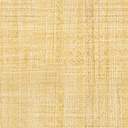 